                            Concertation médico-pharmaceutique - Programme de promotion de la qualité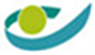 Rapport d’activités(Arrêté royal du 3 avril 2015 fixant les conditions et les modalités de la mise en œuvre de la concertation médico-pharmaceutique et modifiant l’arrêté royal du 3 juillet 1996 portant exécution de la loi relative à l’assurance obligatoire soins de santé et indemnités, coordonnée le 14 juillet 1994)I – Identification du programmeII – Rapport d’activitésIII – Signature (électronique)Thème du programme de promotion de la qualité:Responsable de projet :Nom :Fonction :Adresse complète:Adresse(s) mail:N° de téléphone:Collaboration avec un partenaire de l'autre région: OUI NONAdaptation du programme au contexte de l’autre région: OUI NONNom partenaire (organisation):Responsable de projet :Nom :Fonction :Adresse complète:Adresse(s) mail:N° de téléphone:• Résumé concis des principales activités depuis l’approbation et des adaptations prévues au contenu en raison des développements récents:• Résumé concis des adaptations du programme au contexte de l’autre région par votre partenaire:• Projets locaux: a. Nombre de projets locaux organisés depuis l’approbation du programme: ....B. Date et lieu par projet local avec soumission d'un premier rapport• Résumé concis des principales activités depuis l’approbation et des adaptations prévues au contenu en raison des développements récents:• Résumé concis des adaptations du programme au contexte de l’autre région par votre partenaire:• Projets locaux: a. Nombre de projets locaux organisés depuis l’approbation du programme: ....B. Date et lieu par projet local avec soumission d'un premier rapport• Aperçu des coût pour le déploiement et le soutien du programme: Élaboration de matériel didactiqueFormation des animateursSuivi des projets locaux par un coordinateur de projetCommunication Promotion du programme(signature - nom - date)